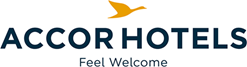 Meeting Name: “ EQAF 2018”15.11.-17.11.2018DEADLINE: 20.09.2018GUEST INFORMATION Surname: 	 Firstname:	 Company Name / Address:	Adress:	Postal Code:	 City & Country:  Phone: 	Fax / E-Mail: 	Le Club ACCOR Hotels Nr.: 	Mentioned rates are per room and night incl. buffet breakfast and all taxes and service charges.Price changes resulting from legislation are borne by the ultimate consumer.Novotel Suites Wien City Donau: Check in is possible from 3pm, check out till 12pm.Ibis Wien Messe: Check in is possible from 4pm, check out till 10am.Ibis Budget  Wien Messe: Check in is possible from 2pm, check out till 12pm.BOOKING AND PAYMENT CONDITIONS*	Payment direct in the hotel. For payment and booking guarantee a credit card number with expiry date is compulsory to qualify the booking. Cancellation free of charge is possible until 72 hours prior arrival. If you cancel your booking too late or in case of No Show, 100 % will be charge from your credit card.Credit Card InformationVISA: 	DINERS: 		AMEX: 		MC: Credit card number:	 Expiry date:		 Name of credit card holder:	Please mark the requested hotel HotelRateSingle useRateDouble useNovotel Suites Wien City Donau Ms. Monika MarijanovicRadingerstrasse 21020 WienTel: +43 1 245 88182Fax: +43 1 24588188E-mail: h3720-re@accor.comEUR 100.-EUR 114.-Ibis Wien MesseMs. Nadine KauerLassallestrasse 7 a1020 WienTel: +43 1 217 70507Fax: +43 1 21770555E-mail: h2736-sb@accor.comEUR 83.-EUR 95.-Ibis Budget Wien MesseMr. Marko MuzyczynLassallestrasse 71020 WienTel: +43 1 212 04 24630Fax: +43 1 2120424555E-mail: h7098-dm@accor.comEUR 46.-EUR 51.-